Thursday 14th January 2021IF    5 + 3 =  					Then     15 + 3 =  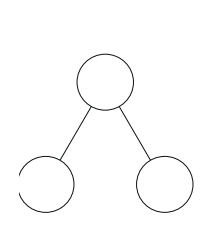 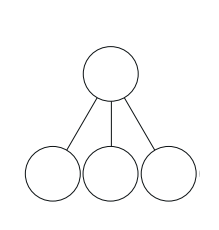 IF   			Then     5 + 3 = 8                                   15 + 3 = 6 + 3 = 9                          		16 + 3 = 4 + 2 = 6						4 + 12 = 